Sila kembalikan borang yang telah lengkap sebelum tarikh tutup ke alamat seperti di bawah:-Please return the completed application form to the following address before the closing date for application:-Sekretariat Skim Khubara’Universiti Islam Sultan Sharif AliSimpang 347, Jalan Pasar Gadong,Brunei Darussalamwww.unissa.edu.bnTel: +673-2462000	 				Fax: +673 2462233Email: skimkhubara@unissa.edu.bn.   			Website: http://www.unissa.edu.bnPemohon dikehendaki untuk menghantar satu set permohonan yang telah lengkap. Setiap permohonan termasuk / Applicant are required to submit one set of the completed application. Each application includes:-Borang Permohonan yang telah lengkap (SKB-01) / Completed application form (SKB-01)Dua keping gambar berukuran pasport yang terkini / Two recent passport-sized photographsDokumen sokongan mengikut senarai semak di akhir borang permohonan ini / Supporting documents as per checklist at the end of this application formNOTA / NOTES: Terjemahan Bahasa Inggeris yang telah disahkan benar hendaklah disertakan bagi dokumen sokongan yang bukan dalam Bahasa Inggeris. Permohonan dalam talian adalah tidak tersedia pada masa ini. / Certified English Translations must be submitted for supporting documents yhat are not in the English Language. Online application is currently not available._________________________________________________________________________________________________________________________Adakah ahli keluarga anda pernah mendapat Skim Khubara’ atau Biasiswa Kerajaan Kementerian Pendidikan pada masa lalu? / Have any of your family members received the Khubara’ Scheme or Ministry of Education Government Scholarship in the past? Ya / Yes	 	 Tidak / NoJika Ya, sila senaraikan nama mereka, hubungan dengan anda dan tahun penganugerahan. / If yes, please list their names, rekationship to you and year of award.__________________________________________________________________________________________________________________________________________________________________________________________________________________________________________________________________________________________________________________Adakah anda mempunyai ahli keluarga yang bekerja di Universiti Islam Sultan Sharif Ali? / Do you have family members currently employed by Universiti Islam Sultan Sharif Ali? Ya / Yes	 	 Tidak / NoJika Ya, Sila senaraikan nama mereka, pangkat, jawatan sekarang dan hubungan dengan anda. / If yes, please list their names, rank, current posts and their relationship to you.__________________________________________________________________________________________________________________________________________________________________________________________________________________________________________________________________________________________________________________KELAYAKAN/SIJIL PROFESIONAL PROFESSIONAL QUALIFICATION / CERTIFICATIONSila senaraikan kelayakan / sijil terkini dan dihadapkan berserta bukti dokumen. / List your current and most recent qualification / certification and first and submit documentary evidence. ANUGERAH AKADEMIK, KEWANGAN DAN SUKAN ACADEMIC, FINANCIAL AND SPORTING AWARDSE.g. Kepujian, Cemerlang, hadiah buku. Sila senaraikan mengikut urutan kronologi (sejak Tingkatan 4 atau yang setara) berserta bukti dokumen. / E.g. honours, distinctions, book prizes won. Please list in chronological order (since Form 4 or equivalent) and submit documentary evidence.AKTIVITI KEGIATAN LUAR ATAU AKTIVITI KEMASYARAKATANEXTRA-CURRICULUAR AND CIVIC OR COMMUNITY ACTIVITIESSila senaraikan mengikut urutan kepentingan dan kemukakan bukti dokumen. Please list in order of importance and submit documentary evidence. KURSUS DAN UNIVERSITI / COURSES AND UNIVERSITIESSila senaraikan kursus dan universiti yang anda ingin ikuti mengikut urutan pilihan dan nyatakan dengan jelas  jika anda telah mengemukakan permohonan kepada pihak berkenaan (sila kemukakan bukti permohonan sekiranya anda telah memohon). Sila ambil perhatian bahawa anda mesti mendapat tawaran kemasukan ke Universiti yang ditentukan sebelum dipertimbangkan untuk mendapatkan biasiswa. / Please list the course and university you wish to apply to in the order of preference and remark appropriately if you have submitted your application to them (please submit proof of application if you have already done so). Note that you must gain admission to the Universities specified in order to be considered for the scholarship. Jika ya, sila berikan maklumat / If yes, please give details:________________________________________________________________________________________________________________________________________________________________________________________________________________________________________________________________________________________________________________________________________________________________________________________________________________________________________________Dengan ini saya mengakui bahawa semua maklumat yang diberikan dalam permohonan ini adalah betul dan lampiran adalah benar sepanjang pengetahuan dan kepercayaan saya, dan saya tidak secara terang-terangan menukar fakta material. Saya memberi kebenaran kepada Universiti Islam Sultan Sharif Ali untuk mendapatkan rekod rasmi, jika perlu, dari mana-mana institusi pendidikan yang pernah saya hadiri. / I hereby declare that the information provided in this application is correct and the attachments are true to the best of my knowledge and belief, and I have not witfully suppressed any material fact. I authorise Universiti Islam Sultan Sharif Ali to obtain official records, if necessary, from any educational institution I have attended. Sejauh mana yang saya ketahui, saya sihat secara perubatan dan bebas dari sebarang masalah perubatan yang boleh menjejaskan kemampuan saya untuk mengikuti pengajian. / As far as I am aware, I am medically fit and free from any medical problem which may impair my ability to attend to my studies. Saya faham bahawa sebarang penyediaan maklumat yang tidak tepat dan salah atau maklumat yang tertinggal akan menyebabkan permohonan ini tidak sah dan sesungguhnya, jika permohonan diterima berdasarkan maklumat tersebut, saya boleh diminta untuk menarik diri dari Biasiswa. / I understand that any provision of inaccurate and false information or omission of information will render this application invalid and that, if admitted on the basis of such information, I can be required to withdraw from the Scheme.. Tandatangan / Signature  _____________________________________		Tarikh / Date  ___________________________LAMPIRAN 1 / ATTACHMENT 1 – ESEI / ESSAYSila ambil perhatian bahawa esei adalah bahagian penting dalam permohonan anda. Sila lampirkan (tidak distaple) salinan yang ditaip atau menggunakan cetakan komputer melalui ruang di bawah. Tulisan tangan adalah tidak digalakkan. Please note that the essay is an important part of your application. Please attach (not staple) a typed or computer-generated copy in the space below. We strongly prefer that you do not handwrite your responses. Sila tulis esei mengenai diri dan minat anda (400-500 patah perkataan). Esei tersebut hendaklah tulisan asli dan tidak diambil dari mana-mana pihak. Write a short essay on who you are and what you are passionate about (400-500 words). The essay has to be an original piece, and no part of it may be copied. SULITLAMPIRAN 2 / ATTACHMENT 2 – BORANG RUJUKAN DEKAN FAKULTI / DEAN OF FACULTY REFERENCE FORMKEPADA PEMOHON / TO THE APPLICANTSila lengkapkan maklumat peribadi di bawah dan panjangkan borang permohonan ini kepada Dekan atau bekas Dekan Fakulti. Please fill in the personal information below and forward this form to your current or previous Dean of Faculty.KEPADA DEKAN FAKULTI / TO THE DEAN OF FACULTYPemohon telah memohon bagi Skim Khubara’ UNISSA. Sila lengkapkan dan kembalikan borang permohonan ini kepada Sekretariat Skim Khubara’, UNISSA melalui emel ke skimkhubara@unissa.edu.bn. The applicant has applied for the Khubara’ Scheme. Please complete and return this form to the Secretariat of Khubara’ Scheme, UNISSA through email at skimkhubara@unissa.edu.bn.  Sila tulis semaksimum mungkin mengenai pemohon dari perspektif anda dalam memberikan kami maklumat yang tidak terhad kepada: / Please write as fully as you can about the applicant from your perspective in providing us with but not limited to:Data yang relevan mengenai prestasi akademik dan pencapaian kurikulum tambahan pemohon; dan / Relevant factual data about the applicant’s academic performance and  elevel fo extra-curricular achievement; andMaklumat mengenai kelemahan pemohon /Information about personal circumstances that might have disadvantaged the applicant.Anda boleh menghantar surat atau kenyataan (letterhead Universiti / Institusi). Sila tandakan kotak penilaian dan sertakan surat atau pernyataan anda dengan borang ini dan mengembalikan kedua-duanya ke Sekretariat Skim Khubara’, UNISSA melalui emel ke skimkhubara@unissa.edu.bn. / You can send a letter or statement (on the University’s / Institution’s letterhead). Please check the rating boxes and include your letter or statement with this form and return both to the Secretariat of Khubara’ Scheme, UNISSA through email at skimkhubara@unissa.edu.bn.TRANSKRIP – Sila sertakan salinan rasmi transkrip akademik peringkat Sarjana Muda (atau sebanding). Penjelasan ringkas mengenai tajuk atau sistem penilaian akan sangat membantu dalam memastikan penilaian yang tepat mengenai tahap pencapaian pemohon. / Please include an official copy of the applicant’s transcript of work completed from their Undergraduate (or the equivalent). A brief explanation of grading systems would greatly assist us in assuring an accurate assessment of the applicant’s level of achievement. AKADEMIK/ INTELEKTUAL / ACADEMIC / INTELLECTUALDengan cara apa anda membezakan prestasi akademik pemohon ini daripada prestasi pelajar lain di universiti? Sama ada melalui pengalaman peribadi atau perbualan bersama pensyarah, bagaimana anda mencirikan tahap intelektual rasa ingin tahu dan pendekatan pemohon ini untuk belajar? / In what way might you distinguish this applicant’s academic performance from that of other university-bound students? Either through personal experience or in talking with lecturers, how would you characterise this applicant’s level of intellectual curiosity and approach to learning? PERSONAL / INTERPERSONALApa yang anda sukai mengenai pemohon ini? Dari segi apa pemohon telah memberikan impak terhadap universiti/institusi atau komuniti anda? What do you like best about this applicant? / In what ways has this applicant made an impact either in your University/ Institution or in the community? Adakah faktor-faktor lain yang boleh mengganggu permohonan pelajar dari segi prestasi akademik dan/atau hubungan peribadi semasa pemohon dalam pengajian? / Are there any factors that might interefere with teh applicant’s academic performance and/or personal relationship during his/her couorse of study?MAKLUMAT TAMBAHAN / ADDITIONAL INFORMATIONAdakah perkara lain yang harus kita ketahui mengenai pemohon ini (contoh: Keperibadian, watak, nilai, minat atau keprihatinan, minat-minat tertentu, pencapaian luar biasa / bakat khas, halangan berjaya diatasi?) / Is there anything else we should know about this applicant (e.g. personal circumstances, character, values, a point of interest or concern, particular interests, unusual accomplishments / special talents, obstacles overcame?) Ya (Sila jelaskan dengan lengkap pada kertas berasingan) / Yes (Please explain fully on a separate sheet) 	 Tidak / NoApa yang segera terlintas dalam fikiran untuk menerangkan pemohon ini? / What adjectives immediate come to mind in describing this applicant? Adakah pemohon pernah melanggar peraturanatau diletakkan dalam percubaan, digantung atau diusir dari institusi anda? / Has the applicant ever violated an Honour Code or been placed on provation, suspended or expelled from your institution? SENARAI SEMAK / CHECKLISTSila nilai pemohon dalam senarai semak di bawah. Kami berminat dengan perbandingan pemohon dengan pelajar lain yang berada pada tahap yang sama di universiti / institusi anda. Rate the applicant in the checklist below. We are interested in your comparison of the applicant to other university-bound students at the same level in your university / institution. Sila lampirkan kertas tambahan jika anda ingin memberi alasan untuk mana-mana penilaian anda. / If you wish to give reasons for any of your ratings, please attach additional sheets as required. RINGKASAN / SUMMARYBerdasarkan pengalaman anda sebagai Dekan Fakulti (Untuk ___ tahun), bagaimana anda meringkaskan pencapaian pemohon berbanding dengan pelajar lain di universiti anda? / Based on your experience as Dean of Faculty (for ___ years), how would you summarise the applicant’s promise as compared to that of other university / institution – bound students in  your university?  Setuju / Agree 	 Tidak Setuju / DisagreeSULITLAMPIRAN 3 / ATTACHMENT 3 – BORANG RUJUKAN DEKAN PELAJAR / DEAN OF STUDENT REFERENCE FORMKEPADA PEMOHON / TO THE APPLICANTSila lengkapkan maklumat peribadi di bawah dan panjangkan borang permohonan ini kepada Dekan Pelajar. Please fill in the personal information below and forward this form to your Dean of Student.KEPADA DEKAN PELAJAR / TO THE DEAN OF STUDENTPemohon telah memohon bagi Skim Khubara’ UNISSA. Sila lengkapkan dan kembalikan borang permohonan ini kepada Sekretariat Skim Khubara’, UNISSA melalui emel ke skimkhubara@unissa.edu.bn. The applicant has applied for the Khubara’ Scheme. Please complete and return this form to the Secretariat of Khubara’ Scheme, UNISSA through email at skimkhubara@unissa.edu.bn.  Sila tulis semaksimum mungkin mengenai pemohon dari perspektif anda dalam memberikan kami maklumat yang tidak terhad kepada: / Please write as fully as you can about the applicant from your perspective in providing us with but not limited to:Impresi anda mengenai kualiti keperibadian dan sumbangan pemohon kepada komuniti institusi anda; dan / Your impressions of the candidate’s personal qualities and contribution to your school community; andMaklumat mengenai kelemahan pemohon /Information about personal circumstances that might have disadvantaged the applicant.Anda boleh menghantar surat atau kenyataan (letterhead Universiti / Institusi). Sila tandakan kotak penilaian dan sertakan surat atau pernyataan anda dengan borang ini dan mengembalikan kedua-duanya ke Sekretariat Skim Khubara’, UNISSA melalui emel ke skimkhubara@unissa.edu.bn. / You can send a letter or statement (on the University’s / Institution’s letterhead). Please check the rating boxes and include your letter or statement with this form and return both to the Secretariat of Khubara’ Scheme, UNISSA through email at skimkhubara@unissa.edu.bn.  PERSONAL / INTERPERSONALApa yang anda sukai mengenai pelajar ini? Dari segi apakah pelajar ini telah memberikan impak kepada kelas, sekolah dan/atau komuniti anda? Adakah faktor lain yang boleh mengganggu prestasi akademik pelajar dan/atau hubungan peribadi sepanjang beliau mengikuti pengajian? / What do you like best about this student? In what ways has this student made an impact in your class, the school and/or in the community? Are there any factors that might interfere with the students academic performance and/or personal relationship during his/her couorse of study? MAKLUMAT TAMBAHANAdakah perkara lain yang harus kita ketahui mengenai pemohon ini (contoh: Keperibadian, watak, nilai, minat atau keprihatinan, minat-minat tertentu, pencapaian luar biasa / bakat khas, halangan berjaya diatasi?) / Is there anything else we should know about this applicant (e.g. personal circumstances, character, values, a point of interest or concern, particular interests, unusual accomplishments / special talents, obstacles overcame?)SENARAI SEMAKNilaikan pemohon dalam senarai semak di bawah. Kami berminat dengan perbandingan pemohon dengan pelajar lain yang berada pada tahap yang sama di universiti / institusi anda. Rate the applciant in the checklist below. We are interested in your comparison of the applicant to other university-bound students at the same level in your university / institution. Sila lampirkan kertas tambahan jika anda ingin memberi alasan untuk mana-mana penilaian anda. SUMMARYBerdasarkan pengalaman anda sebagai Dekan Pelajar (Untuk ____ tahun), bagaimana anda meringkaskan pencapaian pemohon berbanding dengan pelajar lain di universiti anda? Based on your experience as Dean of Student (for ____ years), how would you summarise the applicant’s promise as compared to that of other university / institution – bound students in  your university?  Setuju / Agree 	 Tidak Setuju / DisagreeSENARAI SEMAKSila pastikan bahawa anda telah menyertakan dokumen-dokumen berikut bersama permohonan / Please check that you have enclosed the following application in  your scholarship application package. Borang permohonan yang lengkap. (Borang permohonan yang tidak lengkap tidak akan diproses)Completed application form (incomplete applications will not be processed). 2 keping gambar berukuran pasport yang terkini.2 recent passport size photographs of yourself. Salinan IC.Copy of IC.Salinan Pasport.Copy of PassportSalinan Transkrip / Sijil asal yang disahkan.Certified true copies of Transcripts / Certificiates (e.g. GCE ‘A’ Level Examination result slips)Skor TOEFL / IELTS / IALTS dan APT  (Jika belum menduduki, sila nyatakan tarikh akan menduduki).TOEFL / / IELTS / IALTS and  APT  Scores (If not yet sat for, please provide date of candidature).Lpaoran / Sijil Aktiviti Ko-Kurikular (CCA)Co-curricular Activities (CCA) reports / certificatesLampiran 1 – Esei Attachment 1 –  Essay.Lampiran 2 – Laporan Rujukan Dekan FakultiAttachment 2 – Faculty Dean Reference Report.Lampiran 3 – Laporan Rujukan Dekan PelajarAttachment 3 – Dean of Student Reference Report.Salinan lain-lain dokumen sokongan Copies of any other supporting documents (certified true copies, where relevant)For OFFICIAL USE ONLYApp No.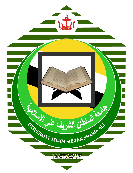 Universiti Islam Sultan Sharif AliBORANG PERMOHONAN SKIM KHUBARA’KHUBARA’ SCHEME FORMFORM SKB-01BUTIRAN PERIBADI / PERSONAL PARTICULARS(sila lengkapkan dengan huruf BESAR / Please fill in BLOCK letters)BUTIRAN PERIBADI / PERSONAL PARTICULARS(sila lengkapkan dengan huruf BESAR / Please fill in BLOCK letters)BUTIRAN PERIBADI / PERSONAL PARTICULARS(sila lengkapkan dengan huruf BESAR / Please fill in BLOCK letters)BUTIRAN PERIBADI / PERSONAL PARTICULARS(sila lengkapkan dengan huruf BESAR / Please fill in BLOCK letters)BUTIRAN PERIBADI / PERSONAL PARTICULARS(sila lengkapkan dengan huruf BESAR / Please fill in BLOCK letters)BUTIRAN PERIBADI / PERSONAL PARTICULARS(sila lengkapkan dengan huruf BESAR / Please fill in BLOCK letters)BUTIRAN PERIBADI / PERSONAL PARTICULARS(sila lengkapkan dengan huruf BESAR / Please fill in BLOCK letters)BUTIRAN PERIBADI / PERSONAL PARTICULARS(sila lengkapkan dengan huruf BESAR / Please fill in BLOCK letters)BUTIRAN PERIBADI / PERSONAL PARTICULARS(sila lengkapkan dengan huruf BESAR / Please fill in BLOCK letters)BUTIRAN PERIBADI / PERSONAL PARTICULARS(sila lengkapkan dengan huruf BESAR / Please fill in BLOCK letters)Nama / Name(seperti dalam kad pengenalan diri / As in Identity Card)No Kad Pengenalan / IC NoWarna / Colour   Warna / Colour   Warna / Colour   Kerakyatan / Nationality  Bangsa / Race  Bangsa / Race  Bangsa / Race  Tarikh Lahir / Date of Birth(dd/mm/yy)Tempat Lahir / Birthplace  Tempat Lahir / Birthplace  Tempat Lahir / Birthplace  Umur /AgeUmur /AgeAgama / ReligionDomisil / Domicile(Negara tempat tinggal secara kekal)Domisil / Domicile(Negara tempat tinggal secara kekal)Domisil / Domicile(Negara tempat tinggal secara kekal)Domisil / Domicile(Negara tempat tinggal secara kekal)No Pasport./ Passport NoTempat dikeluarkan / Place of IssueTempat dikeluarkan / Place of IssueTempat dikeluarkan / Place of IssueTempat dikeluarkan / Place of IssueTarikh dikeluarkan / Date of Issue (dd/mm/yy)Tarikh Mansuh / Date of Expiry (dd/mm/yy)Tarikh Mansuh / Date of Expiry (dd/mm/yy)Tarikh Mansuh / Date of Expiry (dd/mm/yy)Tarikh Mansuh / Date of Expiry (dd/mm/yy)Alamat Tetap / Permanent Home AddressNo. Telefon / Contact No.                        Rumah / Home                        Rumah / Home                              Telefon Bimbit / Mobile                              Telefon Bimbit / Mobile                              Telefon Bimbit / Mobile                              Telefon Bimbit / Mobile                              Telefon Bimbit / Mobile                             Fax*                             Fax*Alamat Persuratan / Mailing Address  (jika berlainan seperti di atas / if different from above)No Perhubungan lain / Other Contact No(s)Emel / Email*Emel / Email** Pemohon adalah dinasihatkan untuk menyediakan nombor faks atau alamat e-mel untuk memudahkan surat-menyurat) / Applicants are strongly advised to provide either a fax no. or an e-mail address to facilitate correspondence)* Pemohon adalah dinasihatkan untuk menyediakan nombor faks atau alamat e-mel untuk memudahkan surat-menyurat) / Applicants are strongly advised to provide either a fax no. or an e-mail address to facilitate correspondence)* Pemohon adalah dinasihatkan untuk menyediakan nombor faks atau alamat e-mel untuk memudahkan surat-menyurat) / Applicants are strongly advised to provide either a fax no. or an e-mail address to facilitate correspondence)* Pemohon adalah dinasihatkan untuk menyediakan nombor faks atau alamat e-mel untuk memudahkan surat-menyurat) / Applicants are strongly advised to provide either a fax no. or an e-mail address to facilitate correspondence)* Pemohon adalah dinasihatkan untuk menyediakan nombor faks atau alamat e-mel untuk memudahkan surat-menyurat) / Applicants are strongly advised to provide either a fax no. or an e-mail address to facilitate correspondence)* Pemohon adalah dinasihatkan untuk menyediakan nombor faks atau alamat e-mel untuk memudahkan surat-menyurat) / Applicants are strongly advised to provide either a fax no. or an e-mail address to facilitate correspondence)* Pemohon adalah dinasihatkan untuk menyediakan nombor faks atau alamat e-mel untuk memudahkan surat-menyurat) / Applicants are strongly advised to provide either a fax no. or an e-mail address to facilitate correspondence)* Pemohon adalah dinasihatkan untuk menyediakan nombor faks atau alamat e-mel untuk memudahkan surat-menyurat) / Applicants are strongly advised to provide either a fax no. or an e-mail address to facilitate correspondence)* Pemohon adalah dinasihatkan untuk menyediakan nombor faks atau alamat e-mel untuk memudahkan surat-menyurat) / Applicants are strongly advised to provide either a fax no. or an e-mail address to facilitate correspondence)* Pemohon adalah dinasihatkan untuk menyediakan nombor faks atau alamat e-mel untuk memudahkan surat-menyurat) / Applicants are strongly advised to provide either a fax no. or an e-mail address to facilitate correspondence)MAKLUMAT KELUARGA / FAMILY INFORMATIONMAKLUMAT KELUARGA / FAMILY INFORMATIONMAKLUMAT KELUARGA / FAMILY INFORMATIONMAKLUMAT KELUARGA / FAMILY INFORMATIONMAKLUMAT KELUARGA / FAMILY INFORMATIONMAKLUMAT KELUARGA / FAMILY INFORMATIONMAKLUMAT KELUARGA / FAMILY INFORMATIONMAKLUMAT KELUARGA / FAMILY INFORMATIONMAKLUMAT KELUARGA / FAMILY INFORMATIONNama Ibubapa atau Penjaga  / Name of Parent or Guardian(seperti dalam kad pengenalan / As in Identity Card)Nama Ibubapa atau Penjaga  / Name of Parent or Guardian(seperti dalam kad pengenalan / As in Identity Card)Nama Ibubapa atau Penjaga  / Name of Parent or Guardian(seperti dalam kad pengenalan / As in Identity Card) Lelaki / Male Perempuan / Female Perempuan / FemaleNo Kad Pengenalan / IC No.Warna / ColourWarna / ColourWarna / ColourBangsa / RacePekerjaan / Occupation  Jawatan / AppointmentJawatan / AppointmentJawatan / AppointmentMajikan / EmployerAlamat Persuratan / Mailing AddressNo. Telefon / Contact No.                           Rumah/Home                           Rumah/Home                           Rumah/Home                                  Telefon Bimbit / Mobile                                  Telefon Bimbit / Mobile                                  Telefon Bimbit / Mobile                                  Telefon Bimbit / Mobile                             Fax*Emel / EmailNama Ibubapa atau Penjaga  / Name of Parent or Guardian(seperti dalam kad pengenalan / As in Identity Card)Nama Ibubapa atau Penjaga  / Name of Parent or Guardian(seperti dalam kad pengenalan / As in Identity Card)Nama Ibubapa atau Penjaga  / Name of Parent or Guardian(seperti dalam kad pengenalan / As in Identity Card) Lelaki / Male Perempuan / Female Perempuan / FemaleNo Kad Pengenalan / IC No.Warna / ColourWarna / ColourWarna / ColourBangsa / RacePekerjaan / Occupation  Jawatan / AppointmentJawatan / AppointmentJawatan / AppointmentMajikan / EmployerAlamat Persuratan / Mailing AddressNo. Telefon / Contact No.                           Rumah/Home                           Rumah/Home                           Rumah/Home                                  Telefon Bimbit / Mobile                                  Telefon Bimbit / Mobile                                  Telefon Bimbit / Mobile                                  Telefon Bimbit / Mobile                             Fax*Emel / EmailLATAR BELAKANG PENDIDIKAN / EDUCATIONAL BACKGROUNDSila nyatakan Lembaga Peperiksaan yang sesuai, contoh: Cambridge Examination Board / London Examination Board / International Baccalaureate dan/atau setaraf. Sila sertakan salinan asal keputusan peperiksaan / transkrip yang telah disahkan. Please indicate Examining Board where appropriate, e.g. Cambridge Examination Board / London Examination Board / International Baccalaureate and/or Equivalent. Please submit official true copies results / transcripts. LATAR BELAKANG PENDIDIKAN / EDUCATIONAL BACKGROUNDSila nyatakan Lembaga Peperiksaan yang sesuai, contoh: Cambridge Examination Board / London Examination Board / International Baccalaureate dan/atau setaraf. Sila sertakan salinan asal keputusan peperiksaan / transkrip yang telah disahkan. Please indicate Examining Board where appropriate, e.g. Cambridge Examination Board / London Examination Board / International Baccalaureate and/or Equivalent. Please submit official true copies results / transcripts. LATAR BELAKANG PENDIDIKAN / EDUCATIONAL BACKGROUNDSila nyatakan Lembaga Peperiksaan yang sesuai, contoh: Cambridge Examination Board / London Examination Board / International Baccalaureate dan/atau setaraf. Sila sertakan salinan asal keputusan peperiksaan / transkrip yang telah disahkan. Please indicate Examining Board where appropriate, e.g. Cambridge Examination Board / London Examination Board / International Baccalaureate and/or Equivalent. Please submit official true copies results / transcripts. LATAR BELAKANG PENDIDIKAN / EDUCATIONAL BACKGROUNDSila nyatakan Lembaga Peperiksaan yang sesuai, contoh: Cambridge Examination Board / London Examination Board / International Baccalaureate dan/atau setaraf. Sila sertakan salinan asal keputusan peperiksaan / transkrip yang telah disahkan. Please indicate Examining Board where appropriate, e.g. Cambridge Examination Board / London Examination Board / International Baccalaureate and/or Equivalent. Please submit official true copies results / transcripts. LATAR BELAKANG PENDIDIKAN / EDUCATIONAL BACKGROUNDSila nyatakan Lembaga Peperiksaan yang sesuai, contoh: Cambridge Examination Board / London Examination Board / International Baccalaureate dan/atau setaraf. Sila sertakan salinan asal keputusan peperiksaan / transkrip yang telah disahkan. Please indicate Examining Board where appropriate, e.g. Cambridge Examination Board / London Examination Board / International Baccalaureate and/or Equivalent. Please submit official true copies results / transcripts. LATAR BELAKANG PENDIDIKAN / EDUCATIONAL BACKGROUNDSila nyatakan Lembaga Peperiksaan yang sesuai, contoh: Cambridge Examination Board / London Examination Board / International Baccalaureate dan/atau setaraf. Sila sertakan salinan asal keputusan peperiksaan / transkrip yang telah disahkan. Please indicate Examining Board where appropriate, e.g. Cambridge Examination Board / London Examination Board / International Baccalaureate and/or Equivalent. Please submit official true copies results / transcripts. LATAR BELAKANG PENDIDIKAN / EDUCATIONAL BACKGROUNDSila nyatakan Lembaga Peperiksaan yang sesuai, contoh: Cambridge Examination Board / London Examination Board / International Baccalaureate dan/atau setaraf. Sila sertakan salinan asal keputusan peperiksaan / transkrip yang telah disahkan. Please indicate Examining Board where appropriate, e.g. Cambridge Examination Board / London Examination Board / International Baccalaureate and/or Equivalent. Please submit official true copies results / transcripts. LATAR BELAKANG PENDIDIKAN / EDUCATIONAL BACKGROUNDSila nyatakan Lembaga Peperiksaan yang sesuai, contoh: Cambridge Examination Board / London Examination Board / International Baccalaureate dan/atau setaraf. Sila sertakan salinan asal keputusan peperiksaan / transkrip yang telah disahkan. Please indicate Examining Board where appropriate, e.g. Cambridge Examination Board / London Examination Board / International Baccalaureate and/or Equivalent. Please submit official true copies results / transcripts. Ijazah Sarjana Muda / Sarjana First / Masters DegreeUniversiti / UniversityAlamat / AddressNo Telefon / Contact NoFaxEmel / Email Emel / Email Sebab berhenti / Reason for leavingTarikh pengajian / Date of AttendanceDari / From_____________(mm/yyyy)_____________(mm/yyyy)_____________(mm/yyyy)Hingga / ToHingga / To_____________(mm/yyyy)Tarikh / Date(mm/yy)Subjek / Subject(telah diambil / akan diambil) (Taken / will be taking)SemesterTahap Gred /Grade LevelGCE A / AS Level / STPUB / IB atau sebandingGCE A / AS Level / STPUB / IB or EquivalentSekolah / Maktab / InstitusiSchool / College / InstitutionAlamat / AddressNo Telefon / Contact NoFaxEmel / Email Emel / Email Sebab berhenti / Reason for leavingTarikh pengajian / Date of AttendanceDari / From_____________(mm/yyyy)_____________(mm/yyyy)_____________(mm/yyyy)Hingga / ToHingga / To_____________(mm/yyyy)Tarikh / Date(mm/yy)Subjek / Subject(telah diambil / akan diambil) (Taken / will be taking)Lembaga Pemeriksa / Examining BoardLevel(A/AS)Nombor dan / atau Tahap Gred / Numerical and/or Level GradeDari / From(dd/mm/yyyy)Hingga / To(dd/mm/yyyy)Organisasi / Institusi / LokasiOrganisation / Institution / LocationSijil (C) / Diploma (D)Certificate (C) / Diploma (D)Gred / GradeE.g. 01/01/200007/01/2000Informatics (Singapore)NETWORK + (C)PassTarikh / Date(mm/yyyy)Anugerah / AwardDianugerahkan oleh / Awarded byAktiviti / ActivityAktiviti / ActivityAktiviti / ActivityAktiviti / ActivityPejabat / Jawatan disandangOffice / Position HeldPejabat / Jawatan disandangOffice / Position HeldPejabat / Jawatan disandangOffice / Position HeldPejabat / Jawatan disandangOffice / Position HeldPejabat / Jawatan disandangOffice / Position HeldDipilih / dilantik / SukarelaElected / Appointed / VoluntaryDipilih / dilantik / SukarelaElected / Appointed / VoluntaryPeringkat (Sekolah / Daerah / Kebangsaan)Level (School / District / National)Peringkat (Sekolah / Daerah / Kebangsaan)Level (School / District / National)Peringkat (Sekolah / Daerah / Kebangsaan)Level (School / District / National)Peringkat (Sekolah / Daerah / Kebangsaan)Level (School / District / National)Peringkat (Sekolah / Daerah / Kebangsaan)Level (School / District / National)Peringkat (Sekolah / Daerah / Kebangsaan)Level (School / District / National)Tarikh Aktif Active Dates (dd/mm/yy)Tarikh Aktif Active Dates (dd/mm/yy)PENGALAMAN BEKERJA / WORK EXPERIENCESenaraikan jawatan terkini (jika ada). / List your current and/or most recent position (if any).  PENGALAMAN BEKERJA / WORK EXPERIENCESenaraikan jawatan terkini (jika ada). / List your current and/or most recent position (if any).  PENGALAMAN BEKERJA / WORK EXPERIENCESenaraikan jawatan terkini (jika ada). / List your current and/or most recent position (if any).  PENGALAMAN BEKERJA / WORK EXPERIENCESenaraikan jawatan terkini (jika ada). / List your current and/or most recent position (if any).  PENGALAMAN BEKERJA / WORK EXPERIENCESenaraikan jawatan terkini (jika ada). / List your current and/or most recent position (if any).  PENGALAMAN BEKERJA / WORK EXPERIENCESenaraikan jawatan terkini (jika ada). / List your current and/or most recent position (if any).  PENGALAMAN BEKERJA / WORK EXPERIENCESenaraikan jawatan terkini (jika ada). / List your current and/or most recent position (if any).  PENGALAMAN BEKERJA / WORK EXPERIENCESenaraikan jawatan terkini (jika ada). / List your current and/or most recent position (if any).  PENGALAMAN BEKERJA / WORK EXPERIENCESenaraikan jawatan terkini (jika ada). / List your current and/or most recent position (if any).  PENGALAMAN BEKERJA / WORK EXPERIENCESenaraikan jawatan terkini (jika ada). / List your current and/or most recent position (if any).  PENGALAMAN BEKERJA / WORK EXPERIENCESenaraikan jawatan terkini (jika ada). / List your current and/or most recent position (if any).  PENGALAMAN BEKERJA / WORK EXPERIENCESenaraikan jawatan terkini (jika ada). / List your current and/or most recent position (if any).  PENGALAMAN BEKERJA / WORK EXPERIENCESenaraikan jawatan terkini (jika ada). / List your current and/or most recent position (if any).  PENGALAMAN BEKERJA / WORK EXPERIENCESenaraikan jawatan terkini (jika ada). / List your current and/or most recent position (if any).  PENGALAMAN BEKERJA / WORK EXPERIENCESenaraikan jawatan terkini (jika ada). / List your current and/or most recent position (if any).  PENGALAMAN BEKERJA / WORK EXPERIENCESenaraikan jawatan terkini (jika ada). / List your current and/or most recent position (if any).  PENGALAMAN BEKERJA / WORK EXPERIENCESenaraikan jawatan terkini (jika ada). / List your current and/or most recent position (if any).  PENGALAMAN BEKERJA / WORK EXPERIENCESenaraikan jawatan terkini (jika ada). / List your current and/or most recent position (if any).  PENGALAMAN BEKERJA / WORK EXPERIENCESenaraikan jawatan terkini (jika ada). / List your current and/or most recent position (if any).  Jawatan / PositionOrganisasi / OrganisationOrganisasi / OrganisationOrganisasi / OrganisationOrganisasi / OrganisationOrganisasi / OrganisationOrganisasi / OrganisationOrganisasi / OrganisationTarikh mula bekerja / Date EmployedDari / From_____________(mm/yyyy)_____________(mm/yyyy)_____________(mm/yyyy)Hingga / ToHingga / ToHingga / ToHingga / To_____________(mm/yyyy)_____________(mm/yyyy)_____________(mm/yyyy)_____________(mm/yyyy)Separuh Masa / Part timeSeparuh Masa / Part timeSeparuh Masa / Part timeSeparuh Masa / Part timeSeparuh Masa / Part timeTarikh mula bekerja / Date EmployedDari / From_____________(mm/yyyy)_____________(mm/yyyy)_____________(mm/yyyy)Hingga / ToHingga / ToHingga / ToHingga / To_____________(mm/yyyy)_____________(mm/yyyy)_____________(mm/yyyy)_____________(mm/yyyy)Sepenuh masa / Full timeSepenuh masa / Full timeSepenuh masa / Full timeSepenuh masa / Full timeSepenuh masa / Full timeTangungjawab yang dipikul / Responsibilities HeldBentuk Organisasi / Nature of OrganisationKerajaan / GovernmentKerajaan / GovernmentKerajaan / GovernmentKerajaan / GovernmentNon-ProfitNon-ProfitNon-ProfitNon-ProfitNon-ProfitSektor Swasta / Private SectorSektor Swasta / Private SectorSektor Swasta / Private SectorAlamat persuratan / Mailing AddressNo Telefon / Contact NoFaxFaxFaxFaxEmel / Email Emel / Email KHIDMAT SUKARELAWAN / VOLUNTARY SERVICESenaraikan jawatan terkini (jika ada) / List your current and/or most recent position (if any). KHIDMAT SUKARELAWAN / VOLUNTARY SERVICESenaraikan jawatan terkini (jika ada) / List your current and/or most recent position (if any). KHIDMAT SUKARELAWAN / VOLUNTARY SERVICESenaraikan jawatan terkini (jika ada) / List your current and/or most recent position (if any). KHIDMAT SUKARELAWAN / VOLUNTARY SERVICESenaraikan jawatan terkini (jika ada) / List your current and/or most recent position (if any). KHIDMAT SUKARELAWAN / VOLUNTARY SERVICESenaraikan jawatan terkini (jika ada) / List your current and/or most recent position (if any). KHIDMAT SUKARELAWAN / VOLUNTARY SERVICESenaraikan jawatan terkini (jika ada) / List your current and/or most recent position (if any). KHIDMAT SUKARELAWAN / VOLUNTARY SERVICESenaraikan jawatan terkini (jika ada) / List your current and/or most recent position (if any). KHIDMAT SUKARELAWAN / VOLUNTARY SERVICESenaraikan jawatan terkini (jika ada) / List your current and/or most recent position (if any). KHIDMAT SUKARELAWAN / VOLUNTARY SERVICESenaraikan jawatan terkini (jika ada) / List your current and/or most recent position (if any). KHIDMAT SUKARELAWAN / VOLUNTARY SERVICESenaraikan jawatan terkini (jika ada) / List your current and/or most recent position (if any). KHIDMAT SUKARELAWAN / VOLUNTARY SERVICESenaraikan jawatan terkini (jika ada) / List your current and/or most recent position (if any). KHIDMAT SUKARELAWAN / VOLUNTARY SERVICESenaraikan jawatan terkini (jika ada) / List your current and/or most recent position (if any). KHIDMAT SUKARELAWAN / VOLUNTARY SERVICESenaraikan jawatan terkini (jika ada) / List your current and/or most recent position (if any). KHIDMAT SUKARELAWAN / VOLUNTARY SERVICESenaraikan jawatan terkini (jika ada) / List your current and/or most recent position (if any). KHIDMAT SUKARELAWAN / VOLUNTARY SERVICESenaraikan jawatan terkini (jika ada) / List your current and/or most recent position (if any). KHIDMAT SUKARELAWAN / VOLUNTARY SERVICESenaraikan jawatan terkini (jika ada) / List your current and/or most recent position (if any). Jawatan / PositionOrganisasi / OrganisationOrganisasi / OrganisationOrganisasi / OrganisationOrganisasi / OrganisationOrganisasi / OrganisationOrganisasi / OrganisationTarikh sukarelawan / Date Volunteered  Dari / From_____________(mm/yyyy)_____________(mm/yyyy)Hingga / ToHingga / ToHingga / ToHingga / To_____________(mm/yyyy)_____________(mm/yyyy)_____________(mm/yyyy)Separuh Masa / Part timeSeparuh Masa / Part timeSeparuh Masa / Part timeSeparuh Masa / Part timeTarikh sukarelawan / Date Volunteered  Dari / From_____________(mm/yyyy)_____________(mm/yyyy)Hingga / ToHingga / ToHingga / ToHingga / To_____________(mm/yyyy)_____________(mm/yyyy)_____________(mm/yyyy)Sepenuh masa / Full timeSepenuh masa / Full timeSepenuh masa / Full timeSepenuh masa / Full timeTangungjawab yang dipikul / Responsibilities HeldBentuk Organisasi / Nature of OrganisationKerajaan / GovernmentKerajaan / GovernmentKerajaan / GovernmentNon-ProfitNon-ProfitNon-ProfitNon-ProfitSektor Swasta / Private SectorSektor Swasta / Private SectorAlamat persuratan / Mailing AddressNo Telefon / Contact NoFaxFaxFaxEmel / Email PilihanKursus PengajianLokasi UniversitiPermohonan telah dihantarKeputusan PermohonanE.g.Poticial ScienceHarvard University (USA) Y  TMenunggu jawapan1 Y  T2 Y  T3 Y  T4 Y  T5 Y  T6 Y  T7 Y  T8 Y  TLAIN-LAIN ANUGERAH ATAU SKIM BANTUAN KEWANGAN  / OTHER AWARDS OR FINANCIAL ASSISTANCE SCHEMESLAIN-LAIN ANUGERAH ATAU SKIM BANTUAN KEWANGAN  / OTHER AWARDS OR FINANCIAL ASSISTANCE SCHEMESLAIN-LAIN ANUGERAH ATAU SKIM BANTUAN KEWANGAN  / OTHER AWARDS OR FINANCIAL ASSISTANCE SCHEMESLAIN-LAIN ANUGERAH ATAU SKIM BANTUAN KEWANGAN  / OTHER AWARDS OR FINANCIAL ASSISTANCE SCHEMESLAIN-LAIN ANUGERAH ATAU SKIM BANTUAN KEWANGAN  / OTHER AWARDS OR FINANCIAL ASSISTANCE SCHEMESLAIN-LAIN ANUGERAH ATAU SKIM BANTUAN KEWANGAN  / OTHER AWARDS OR FINANCIAL ASSISTANCE SCHEMESLAIN-LAIN ANUGERAH ATAU SKIM BANTUAN KEWANGAN  / OTHER AWARDS OR FINANCIAL ASSISTANCE SCHEMESAdakah anda pernah memohon Biasiswa / Bursa / Pinjaman dari organisasi lain? / Have you applied for any other Scholarships / Bursaries / Loans from any other organisations?Adakah anda pernah memohon Biasiswa / Bursa / Pinjaman dari organisasi lain? / Have you applied for any other Scholarships / Bursaries / Loans from any other organisations?Adakah anda pernah memohon Biasiswa / Bursa / Pinjaman dari organisasi lain? / Have you applied for any other Scholarships / Bursaries / Loans from any other organisations?Adakah anda pernah memohon Biasiswa / Bursa / Pinjaman dari organisasi lain? / Have you applied for any other Scholarships / Bursaries / Loans from any other organisations?Adakah anda pernah memohon Biasiswa / Bursa / Pinjaman dari organisasi lain? / Have you applied for any other Scholarships / Bursaries / Loans from any other organisations?Ya / YesAdakah anda pernah memohon Biasiswa / Bursa / Pinjaman dari organisasi lain? / Have you applied for any other Scholarships / Bursaries / Loans from any other organisations?Adakah anda pernah memohon Biasiswa / Bursa / Pinjaman dari organisasi lain? / Have you applied for any other Scholarships / Bursaries / Loans from any other organisations?Adakah anda pernah memohon Biasiswa / Bursa / Pinjaman dari organisasi lain? / Have you applied for any other Scholarships / Bursaries / Loans from any other organisations?Adakah anda pernah memohon Biasiswa / Bursa / Pinjaman dari organisasi lain? / Have you applied for any other Scholarships / Bursaries / Loans from any other organisations?Adakah anda pernah memohon Biasiswa / Bursa / Pinjaman dari organisasi lain? / Have you applied for any other Scholarships / Bursaries / Loans from any other organisations?No / TidakJika ya, sila berikan butiran berikut: / If yes, please furnish the following details:Jika ya, sila berikan butiran berikut: / If yes, please furnish the following details:Jika ya, sila berikan butiran berikut: / If yes, please furnish the following details:Jika ya, sila berikan butiran berikut: / If yes, please furnish the following details:Jika ya, sila berikan butiran berikut: / If yes, please furnish the following details:Jika ya, sila berikan butiran berikut: / If yes, please furnish the following details:Jika ya, sila berikan butiran berikut: / If yes, please furnish the following details:Nama Anugerah atau Pinjaman / Name of Award or LoanHasil Permohonan / Outcome of applicationBerjaya / SuccessfulTidak Berjaya / UnsuccessfulMenunggu Tawaran/ Awaiting OfferTempoh Anugerah / Duration of AwardJumlah Diberikan / Amount GrantedJumlah Diberikan / Amount GrantedInstitusi Pengajian yang diluluskan / Approved Institution of StudyLain-lain Maklumat / Any other InformationPERMOHONAN TERDAHULU / PREVIOUS APPLICATIONPERMOHONAN TERDAHULU / PREVIOUS APPLICATIONPERMOHONAN TERDAHULU / PREVIOUS APPLICATIONAdakah anda pernah memohon Skim ini sebelum ini? Have you previously applied for this Scheme before?Ya / YesAdakah anda pernah memohon Skim ini sebelum ini? Have you previously applied for this Scheme before?No / TidakMAKLUMAT UJIAN STANDARD / STANDARDISED TEST INFORMATIONMAKLUMAT UJIAN STANDARD / STANDARDISED TEST INFORMATIONMAKLUMAT UJIAN STANDARD / STANDARDISED TEST INFORMATIONMAKLUMAT UJIAN STANDARD / STANDARDISED TEST INFORMATIONMAKLUMAT UJIAN STANDARD / STANDARDISED TEST INFORMATIONMAKLUMAT UJIAN STANDARD / STANDARDISED TEST INFORMATIONSila berikan skor TOEFL, IELTS, IALTS dan APT anda di bawah. Sekiranya anda telah menempah tempat dalam ujian tersebut, sila nyatakan tarikh anda menduduki ujian tersebut. Sila berikan markah tertinggi / Please provide your TOEFL, IELTS, IALTS and APT scores below. If you have booked a place in these said tests, please indicate the date(s) which you will be dong them. Please provide highest scores. Sila berikan skor TOEFL, IELTS, IALTS dan APT anda di bawah. Sekiranya anda telah menempah tempat dalam ujian tersebut, sila nyatakan tarikh anda menduduki ujian tersebut. Sila berikan markah tertinggi / Please provide your TOEFL, IELTS, IALTS and APT scores below. If you have booked a place in these said tests, please indicate the date(s) which you will be dong them. Please provide highest scores. Sila berikan skor TOEFL, IELTS, IALTS dan APT anda di bawah. Sekiranya anda telah menempah tempat dalam ujian tersebut, sila nyatakan tarikh anda menduduki ujian tersebut. Sila berikan markah tertinggi / Please provide your TOEFL, IELTS, IALTS and APT scores below. If you have booked a place in these said tests, please indicate the date(s) which you will be dong them. Please provide highest scores. Sila berikan skor TOEFL, IELTS, IALTS dan APT anda di bawah. Sekiranya anda telah menempah tempat dalam ujian tersebut, sila nyatakan tarikh anda menduduki ujian tersebut. Sila berikan markah tertinggi / Please provide your TOEFL, IELTS, IALTS and APT scores below. If you have booked a place in these said tests, please indicate the date(s) which you will be dong them. Please provide highest scores. Sila berikan skor TOEFL, IELTS, IALTS dan APT anda di bawah. Sekiranya anda telah menempah tempat dalam ujian tersebut, sila nyatakan tarikh anda menduduki ujian tersebut. Sila berikan markah tertinggi / Please provide your TOEFL, IELTS, IALTS and APT scores below. If you have booked a place in these said tests, please indicate the date(s) which you will be dong them. Please provide highest scores. Sila berikan skor TOEFL, IELTS, IALTS dan APT anda di bawah. Sekiranya anda telah menempah tempat dalam ujian tersebut, sila nyatakan tarikh anda menduduki ujian tersebut. Sila berikan markah tertinggi / Please provide your TOEFL, IELTS, IALTS and APT scores below. If you have booked a place in these said tests, please indicate the date(s) which you will be dong them. Please provide highest scores. Saya belum mengambil TOEFL / I have not applied for the TOEFL	Saya akan mengambil TOEFL / I will be taking the TOEFLTarikh / Date_____________(mm/yyyy)Saya telah mengambil TOEFL  / I have taken the TOEFLTarikh / Date_____________(mm/yyyy)Listening ScoreListening ScoreSaya telah mengambil TOEFL  / I have taken the TOEFLTarikh / Date_____________(mm/yyyy)Writing Score 	Writing Score 	Saya telah mengambil TOEFL  / I have taken the TOEFLTarikh / Date_____________(mm/yyyy)Reading Score 	Reading Score 	Saya telah mengambil TOEFL  / I have taken the TOEFLTarikh / Date_____________(mm/yyyy)Total ScoreTotal ScoreSaya belum mengambil IELTS / I have not applied for the IELTS	Saya akan mengambil IELTS / I will be taking the IELTSTarikh / Date_____________(mm/yyyy)Saya telah mengambil IELTS  / I have taken the IELTSTarikh / Date_____________(mm/yyyy)Listening ScoreListening ScoreSaya telah mengambil IELTS  / I have taken the IELTSTarikh / Date_____________(mm/yyyy)Writing Score 	Writing Score 	Saya telah mengambil IELTS  / I have taken the IELTSTarikh / Date_____________(mm/yyyy)Reading Score 	Reading Score 	Saya telah mengambil IELTS  / I have taken the IELTSTarikh / Date_____________(mm/yyyy)Total ScoreTotal ScoreSaya belum mengambil IALTS / I have not applied for the IALTS	Saya akan mengambil IALTS / I will be taking the IELTSTarikh / Date_____________(mm/yyyy)Saya telah mengambil IALTS  / I have taken the IELTSTarikh / Date_____________(mm/yyyy)Listening ScoreListening ScoreSaya telah mengambil IALTS  / I have taken the IELTSTarikh / Date_____________(mm/yyyy)Writing Score 	Writing Score 	Saya telah mengambil IALTS  / I have taken the IELTSTarikh / Date_____________(mm/yyyy)Reading Score 	Reading Score 	Saya telah mengambil IALTS  / I have taken the IELTSTarikh / Date_____________(mm/yyyy)Total ScoreTotal ScoreSaya belum mengambil APT / I have not applied for the APT	Saya akan mengambil APT / I will be taking the APTTarikh / Date_____________(mm/yyyy)Saya telah mengambil APT  / I have taken the APTTarikh / Date_____________(mm/yyyy)Listening ScoreListening ScoreSaya telah mengambil APT  / I have taken the APTTarikh / Date_____________(mm/yyyy)Writing Score 	Writing Score 	Saya telah mengambil APT  / I have taken the APTTarikh / Date_____________(mm/yyyy)Reading Score 	Reading Score 	Saya telah mengambil APT  / I have taken the APTTarikh / Date_____________(mm/yyyy)Total ScoreTotal ScoreRUJUKAN / REFERENCESSila berikan butiran sekurang-kurangnya 2 orang yang dirujuk di bawah. Laporan orang yang dirujuk hendaklah dilengkapkan oleh Dekan Fakulti dan Pelajar. Laporan hendaklah diserahkan oleh orang yang dirujuk kepada Sekretariat Skim Khubara’, UNISSA melalui emel ke skimkhubara@unissa.edu.bn. / Please provide the details of at least 2 referees below. Referee reports are to be completed by your Dean of Faculty and Student. The Referee’s report must be submitted by the Referee themselves to the Secretariat of Khubara’ Scheme, UNISSA through email at skimkhubara@unissa.edu.bn. Nama / NameJawatan / PositionFakulti / FacultyFakulti / FacultyAlamat Organisasi atau Institusi / Address of Organisation or InstitutionNo Telefon / Contact NoFaxEmel / Email Nama / NameJawatan / PositionFakulti / FacultyFakulti / FacultyAlamat Organisasi atau Institusi / Address of Organisation or InstitutionNo Telefon / Contact NoFaxEmel / Email Nama / NameJawatan / PositionFakulti / FacultyFakulti / FacultyAlamat Organisasi atau Institusi / Address of Organisation or InstitutionNo Telefon / Contact NoFaxEmel / Email PENGAKUAN / DECLARATIONPENGAKUAN / DECLARATIONPENGAKUAN / DECLARATIONAdakah anda pernah didakwa oleh Mahkamah di mana-mana negara? / Have you ever been convicted by a Court of law of any country?  Ya / YesAdakah anda pernah didakwa oleh Mahkamah di mana-mana negara? / Have you ever been convicted by a Court of law of any country?  No / TidakUNTUK KEGUNAAN PEJABAT SAHAJA / FOR OFFICE USE ONLYTarikh diterima / Date Received:                                                                             No. Permohonan / Application No.:MAKLUMAT PERIBADI / PERSONAL INFORMATIONMAKLUMAT PERIBADI / PERSONAL INFORMATIONMAKLUMAT PERIBADI / PERSONAL INFORMATIONMAKLUMAT PERIBADI / PERSONAL INFORMATIONMAKLUMAT PERIBADI / PERSONAL INFORMATIONNama / Name (seperti dalam kad pengenalan / As in Identity Card)No. Telefon / Contact No.                       Rumah/Home                                  Telefon Bimbit / Mobile                                  Telefon Bimbit / Mobile                          Office No Perhubungan lain / Other Contact No (s)Emel / EmailUniversiti / Institusi sekarang / sebelumnya / University / Institution now /previously attendedNama orang yang melengkapkan laporan ini / Name of person completing this reportJawatan / PositionUniversiti atau Institusi / University or InstitutionUniversiti atau Institusi / University or InstitutionNo Telefon / Contact NoFaxEmel / Email Tandatangan / SignatureTarikh / DateLaporan ini adalah berdasarkan (semak yang berkenaan): / This report is based on (check all that apply):Laporan ini adalah berdasarkan (semak yang berkenaan): / This report is based on (check all that apply):Laporan ini adalah berdasarkan (semak yang berkenaan): / This report is based on (check all that apply):Hubungan peribadi bersama pelajar / Personal contact with studentHubungan peribadi bersama pelajar / Personal contact with studentHubungan peribadi bersama pelajar / Personal contact with studentLaporan ini adalah berdasarkan (semak yang berkenaan): / This report is based on (check all that apply):Laporan ini adalah berdasarkan (semak yang berkenaan): / This report is based on (check all that apply):Laporan ini adalah berdasarkan (semak yang berkenaan): / This report is based on (check all that apply):Pemerhatian Pensyarah / Lecturer’s ObservationPemerhatian Pensyarah / Lecturer’s ObservationPemerhatian Pensyarah / Lecturer’s ObservationLaporan ini adalah berdasarkan (semak yang berkenaan): / This report is based on (check all that apply):Laporan ini adalah berdasarkan (semak yang berkenaan): / This report is based on (check all that apply):Laporan ini adalah berdasarkan (semak yang berkenaan): / This report is based on (check all that apply):Rekod / RecordsRekod / RecordsRekod / RecordsLaporan ini adalah berdasarkan (semak yang berkenaan): / This report is based on (check all that apply):Laporan ini adalah berdasarkan (semak yang berkenaan): / This report is based on (check all that apply):Laporan ini adalah berdasarkan (semak yang berkenaan): / This report is based on (check all that apply):Lain-lain _______________________________________Lain-lain _______________________________________Lain-lain _______________________________________Berapa lama anda mengenali pemohon ini? / How long have you known this applicant?Berapa lama anda mengenali pemohon ini? / How long have you known this applicant?Berapa lama anda mengenali pemohon ini? / How long have you known this applicant?Dalam kapasiti apa? / In what capacity?Dalam kapasiti apa? / In what capacity?Dalam kapasiti apa? / In what capacity?Berapa kerap anda berjumpa pemohon ini? / How often do you meet with this applicant?Berapa kerap anda berjumpa pemohon ini? / How often do you meet with this applicant?Berapa kerap anda berjumpa pemohon ini? / How often do you meet with this applicant?Sejauhmana anda mengenali pemohon ini? / How well do you know this applicant?Sejauhmana anda mengenali pemohon ini? / How well do you know this applicant?Sejauhmana anda mengenali pemohon ini? / How well do you know this applicant?SederhanaAverageBaikGoodCemerlang Excellent Kebolehan Intelektual / Intellectual abilityKerangka Pemikiran Analitik / Analytic frame of mindOrentasi Penyelesaian Masalah / Problem-solving orientationKualiti Ekspresi Lisan / Quality of oral expressionKepekaan Humor / Sense of humourInisiatif / InitiativeIntelektual Rasa Ingin Tahu / Intellectual CuriosityKreativiti / CreativitiyMotivasi dan Tenaga / Motivation and EnergyKeyakinan Diri / Self-ConfidenceKepimpinan / Pengaruh / Leadership / InfluenceIintegriti / IntegrityKeprihatinan terhadap orang lain / Concern for othersMenghormati perbezaan / Respect for differencesPersonaliti yang baik / Warmth of personalityKeupayaan memenuhi tarikh akhir / Ability to meet deadlineKematangan Emosi / Emotion maturityReaksi terhadap kemunduran / Reaction to setbacksPenghormatan daripada fakulti / Respect accorded by facultyPenghormatan daripada rakan sebaya / Respect accorded by peersSederhanaAverageBaikGoodCemerlang Excellent Akademik / AcademicKeperibadian / PersonalKeseluruhan / Overall MAKLUMAT PERIBADI / PERSONAL INFORMATIONMAKLUMAT PERIBADI / PERSONAL INFORMATIONMAKLUMAT PERIBADI / PERSONAL INFORMATIONMAKLUMAT PERIBADI / PERSONAL INFORMATIONMAKLUMAT PERIBADI / PERSONAL INFORMATIONNama / Name (seperti dalam kad pengenalan / As in Identity Card)No. Telefon / Contact No.                       Rumah/Home                                  Telefon Bimbit / Mobile                                  Telefon Bimbit / Mobile                          Office No Perhubungan lain / Other Contact No (s)Emel / EmailUniversiti / Institusi sekarang / sebelumnya / University / Institution now /previously attendedNama orang yang melengkapkan laporan ini / Name of person completing this reportJawatan / PositionUniversiti atau Institusi / University or InstitutionUniversiti atau Institusi / University or InstitutionNo Telefon / Contact NoFaxEmel / Email Tandatangan / SignatureTarikh / DateLaporan ini adalah berdasarkan (semak yang berkenaan): / This report is based on (check all that apply):Laporan ini adalah berdasarkan (semak yang berkenaan): / This report is based on (check all that apply):Laporan ini adalah berdasarkan (semak yang berkenaan): / This report is based on (check all that apply):Hubungan peribadi bersama pelajar / Personal contact with studentHubungan peribadi bersama pelajar / Personal contact with studentHubungan peribadi bersama pelajar / Personal contact with studentLaporan ini adalah berdasarkan (semak yang berkenaan): / This report is based on (check all that apply):Laporan ini adalah berdasarkan (semak yang berkenaan): / This report is based on (check all that apply):Laporan ini adalah berdasarkan (semak yang berkenaan): / This report is based on (check all that apply):Pemerhatian Pensyarah / Lecturer’s ObservationPemerhatian Pensyarah / Lecturer’s ObservationPemerhatian Pensyarah / Lecturer’s ObservationLaporan ini adalah berdasarkan (semak yang berkenaan): / This report is based on (check all that apply):Laporan ini adalah berdasarkan (semak yang berkenaan): / This report is based on (check all that apply):Laporan ini adalah berdasarkan (semak yang berkenaan): / This report is based on (check all that apply):Rekod / RecordsRekod / RecordsRekod / RecordsLaporan ini adalah berdasarkan (semak yang berkenaan): / This report is based on (check all that apply):Laporan ini adalah berdasarkan (semak yang berkenaan): / This report is based on (check all that apply):Laporan ini adalah berdasarkan (semak yang berkenaan): / This report is based on (check all that apply):Lain-lain _______________________________________Lain-lain _______________________________________Lain-lain _______________________________________Berapa lama anda mengenali pemohon ini? / How long have you known this applicant?Berapa lama anda mengenali pemohon ini? / How long have you known this applicant?Berapa lama anda mengenali pemohon ini? / How long have you known this applicant?Dalam kapasiti apa? / In what capacity?Dalam kapasiti apa? / In what capacity?Dalam kapasiti apa? / In what capacity?Berapa kerap anda berjumpa pemohon ini? / How often do you meet with this applicant?Berapa kerap anda berjumpa pemohon ini? / How often do you meet with this applicant?Berapa kerap anda berjumpa pemohon ini? / How often do you meet with this applicant?Sejauhmana anda mengenali pemohon ini? / How well do you know this applicant?Sejauhmana anda mengenali pemohon ini? / How well do you know this applicant?Sejauhmana anda mengenali pemohon ini? / How well do you know this applicant?SederhanaAverageBaikGoodCemerlang Excellent Orentasi Penyelesaian Masalah / Problem-solving orientationKualiti Ekspresi Lisan / Quality of oral expressionKepekaan Humor / Sense of humourInisiatif / InitiativeIntelektual Rasa Ingin Tahu / Intellectual CuriosityKreativiti / CreativitiyMotivasi dan Tenaga / Motivation and EnergyKeyakinan Diri / Self-ConfidenceKepimpinan / Pengaruh / Leadership / InfluenceIintegriti / IntegrityKeprihatinan terhadap orang lain / Concern for othersMenghormati perbezaan / Respect for differencesPersonaliti yang baik / Warmth of personalityKeupayaan memenuhi tarikh akhir / Ability to meet deadlineKematangan Emosi / Emotion maturityPenghormatan daripada rakan sebaya / Respect accorded by peersSederhanaAverageBaikGoodCemerlang Excellent Keaktifan di dalam kegiatan luar / Activeness in Curriculum ActivitiesKeperibadian / PersonalityKeseluruhan / Overall
PERINGATANAdalah menjadi tanggungjawab anda untuk memastikan bahawa semua bahan permohonan dihantar tepat waktu ke Sekretariat, Skim Khubara’, Universiti Islam Sultan Sharif Ali selewat-lewatnya pada tarikh akhir permohonan. Permohonan awal adalah sangat digalakkan.It is your responsibility to ensure that all application material is sent in time to the Secretariat of Khubara’ Scheme, Universiti Islam Sultan Sharif Ali by the application deadline. Early application is encouraged. 